MARLFIELDS NEWSLETTER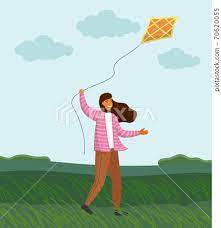 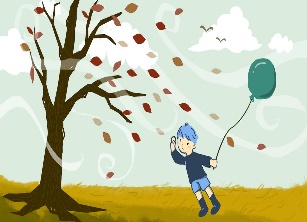 17th November 2023CHRISTMAS TRIPSWe would like to remind you that the deadline for giving permission for your child to go on the Christmas trips that we have organised is MONDAY 20th November at 5:00pm.  Any permission slips returned after this time WILL NOT BE ACCEPTED.  We accept that this may seem harsh, but we have deadlines to stick to with regards to confirming numbers; after all, we don’t want to have tickets left over if your child decides not  to attend.ATTENDANCEThis week Mrs Isherwood and Mrs Yoxall had a meeting with the Education Welfare Service to discuss childrens’ attendance.  We currently have a number of children/families who are causing concern.  Any absence percentage below 95% gets flagged as concerning. Anything below 85% and the process may begin to prosecute serial offenders.Being in school on time, all day, every day is a legal requirement for every child over the age of 5.  The Attendance Officer is keeping a close eye on the children who are consistently late.  We understand that if a child is genuinely ill that they need time off, but some children are kept off for non-valid reasons, and as such are recorded on the register as an unauthorised absence.Similarly if you book a holiday during term time unless there are compelling compassionate reasons these too will go down as unauthorised and will be forwarded to the Education Welfare Service who will issue you with a fixed penalty notice.  This also applies to families who have already been on holiday from September!FORTHCOMING SPORTING EVENTSThese dates are to let you know in advance what team events that some children will be invited to take part in. Not all children will be chosen, as we are sure that you will appreciate, we can only enter a certain number of children at some of these events.  Those who are chosen will be given a letter to bring home prior to the event.There may be more events to add to the list, which we will give you advance notice of.Odd Socks Day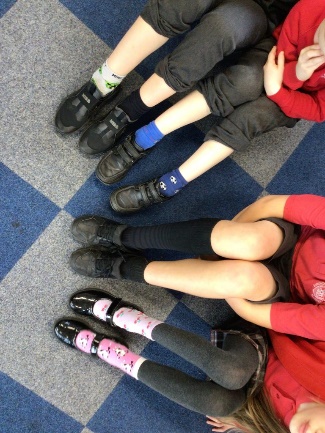 On Monday many children came to school wearing for Odd Socks day to celebrate the start of Anti-bullying week.  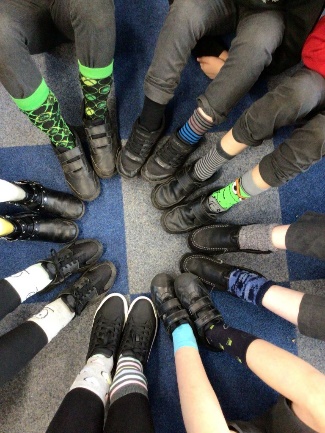 Thank you everyone for showing us we are all unique and   different, and that it is okay to be different.  Year 2’s super assembly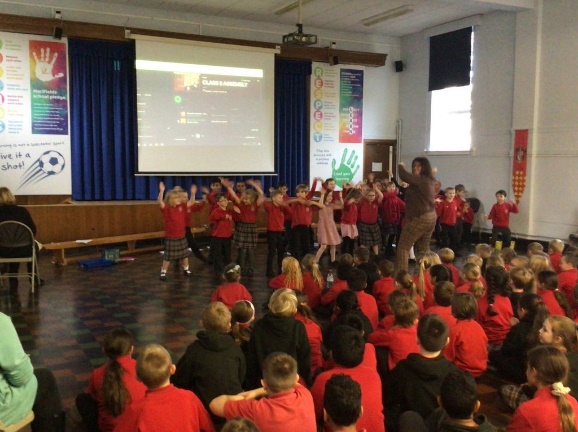 On Thursday Class 2 showed off what they have learnt so far this year in an assembly for the whole school and their parents. This included fossils, the story of Mary Anning, and finished with an enthusiastic carnival dance which the parents also had a go at learning too. * Wednesday 6th December Years 3, 4, 5, 6 will be Singing the Christmas Story at the United Reformed Church in Congleton. We would like to invite you to join us to enjoy the performance at 2:00pm. Due to the capacity of the church, we will only be able to allocate 2 tickets per child.If you would like to join us, please e-mail admin@marlfields.cheshire.sch.uk with your child's name and the number of tickets you require.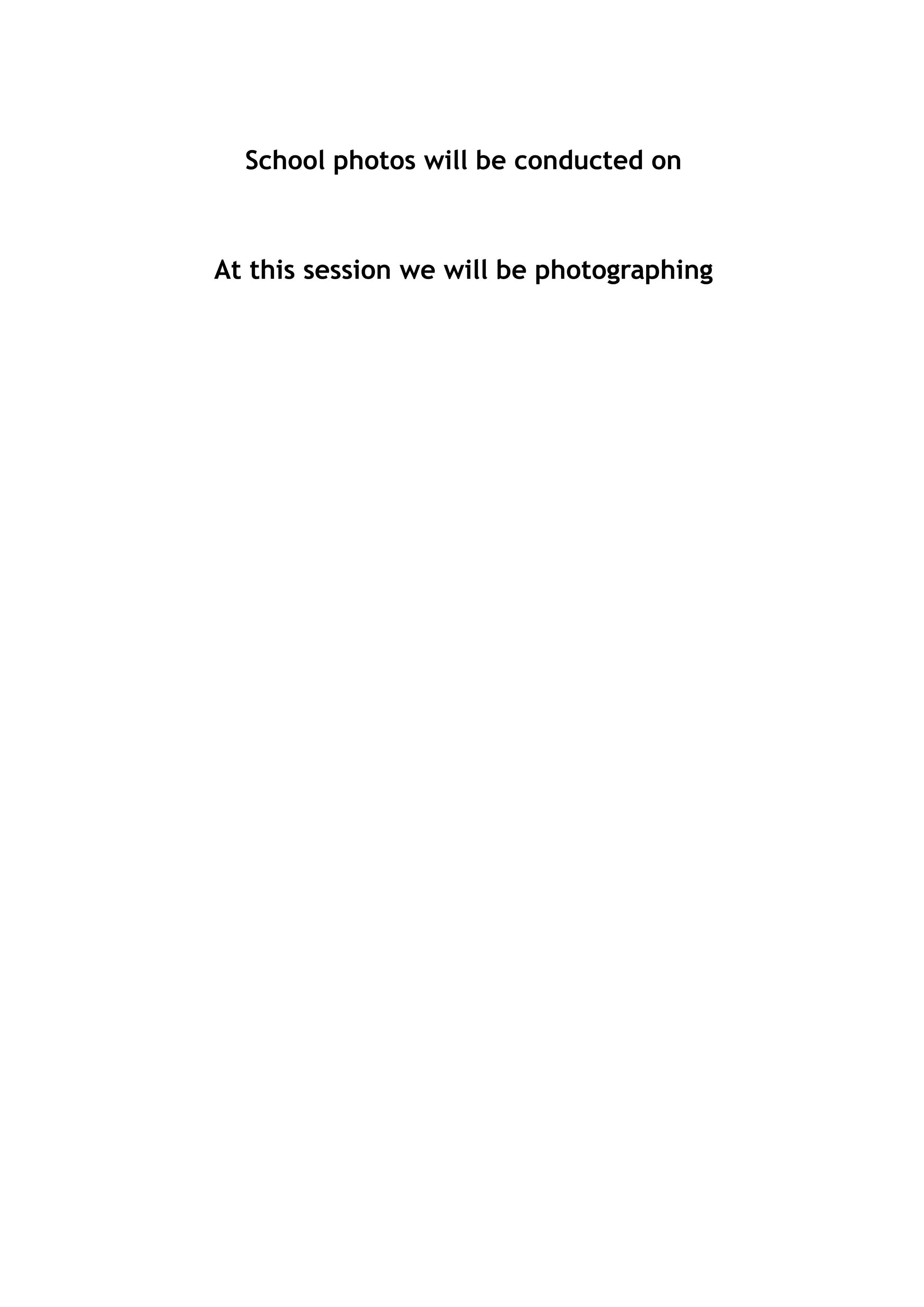 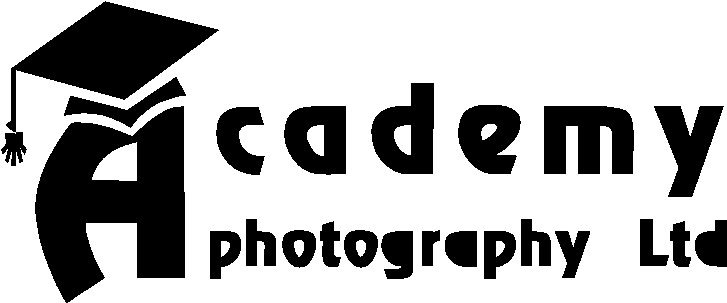 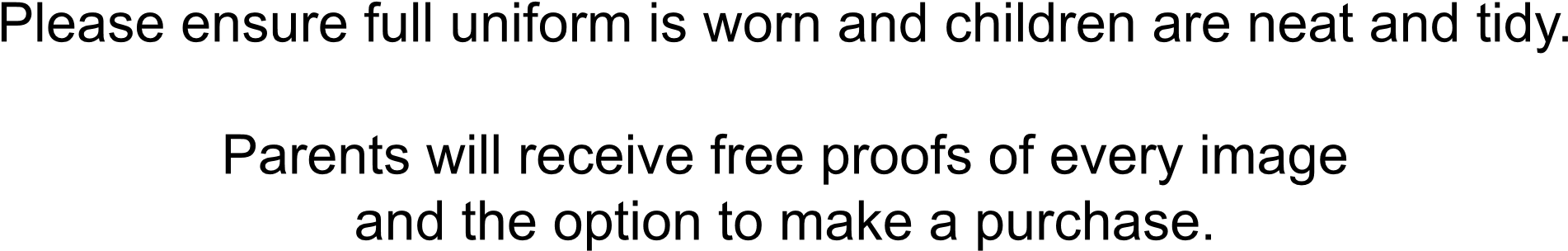 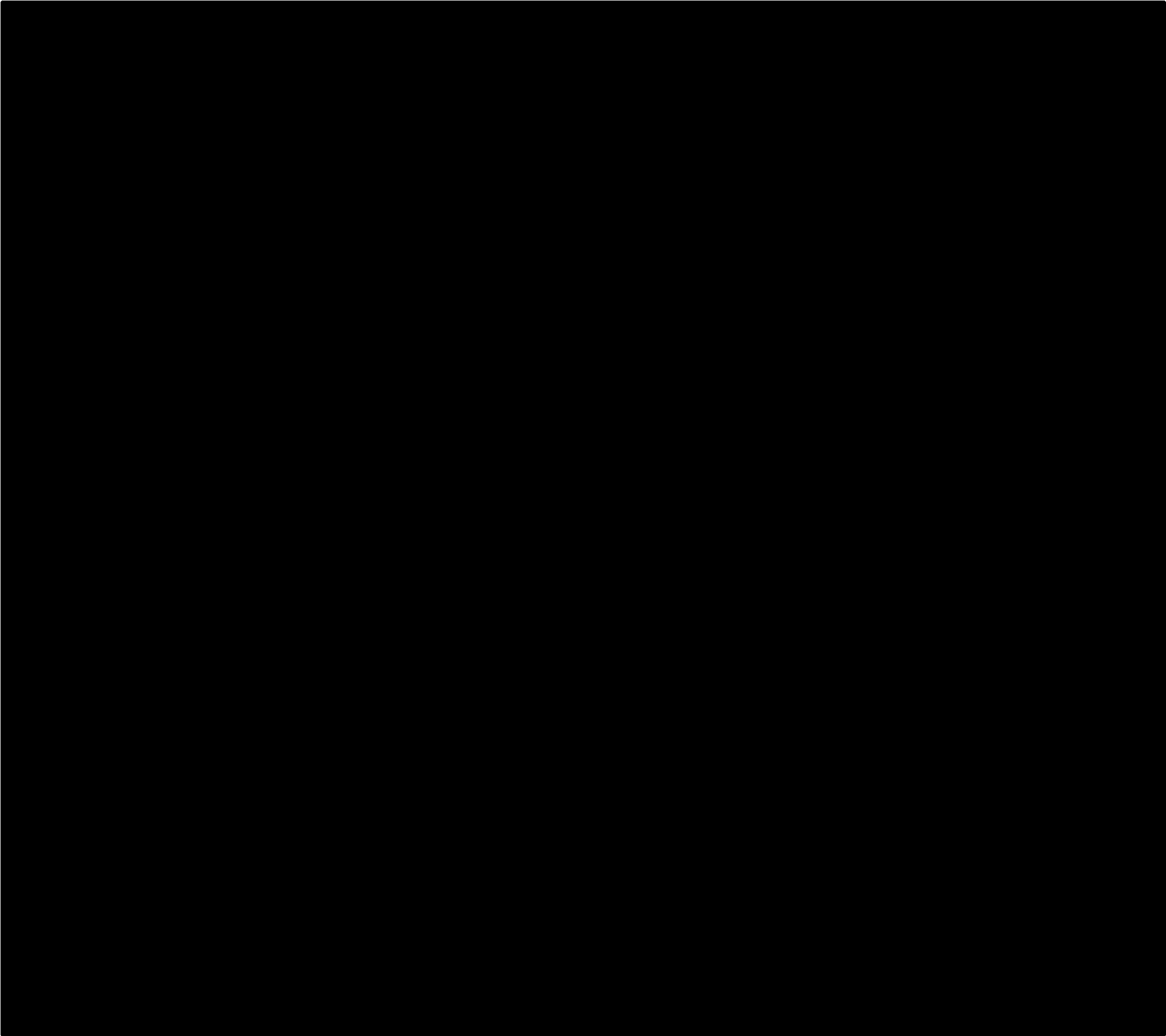 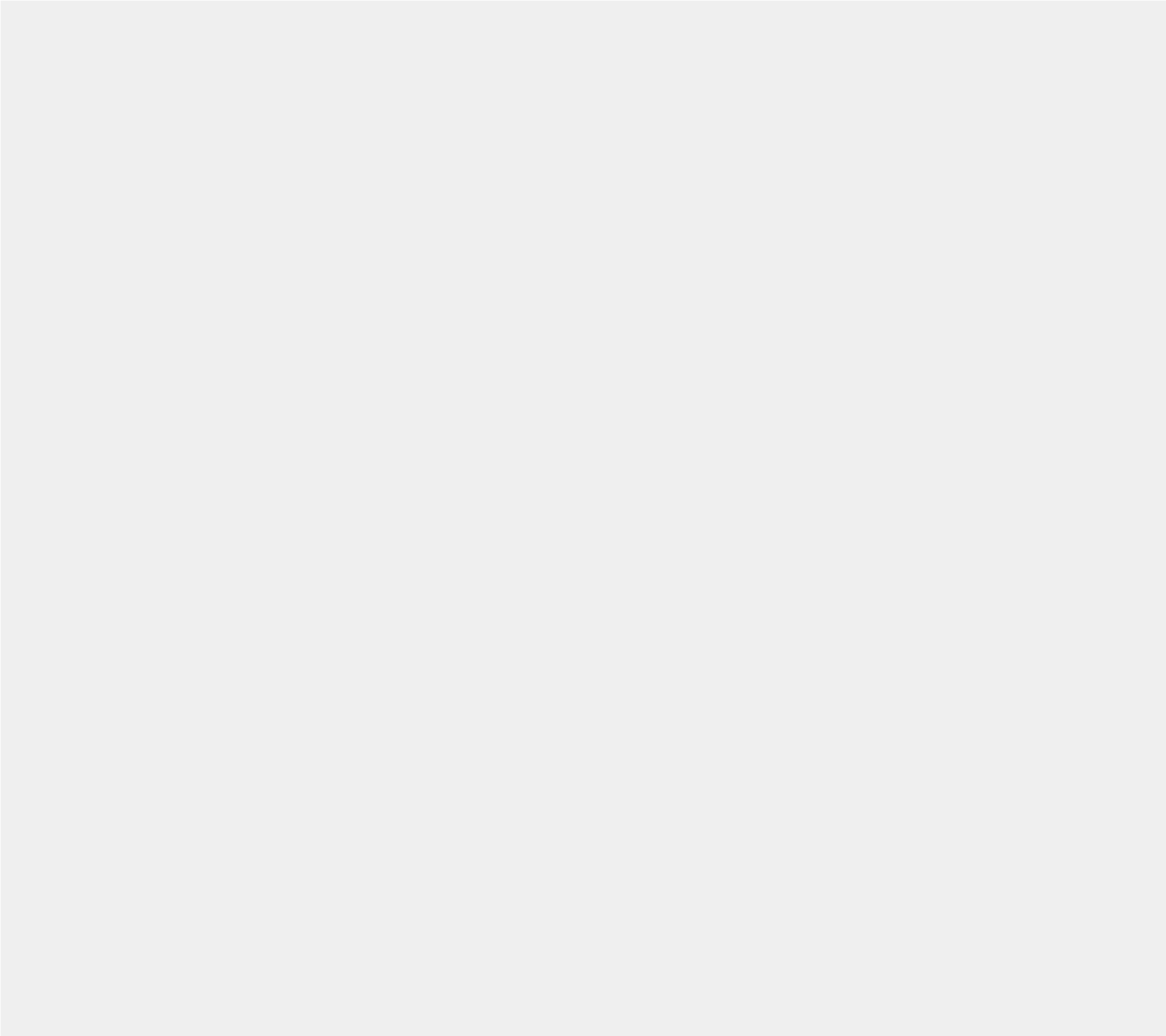 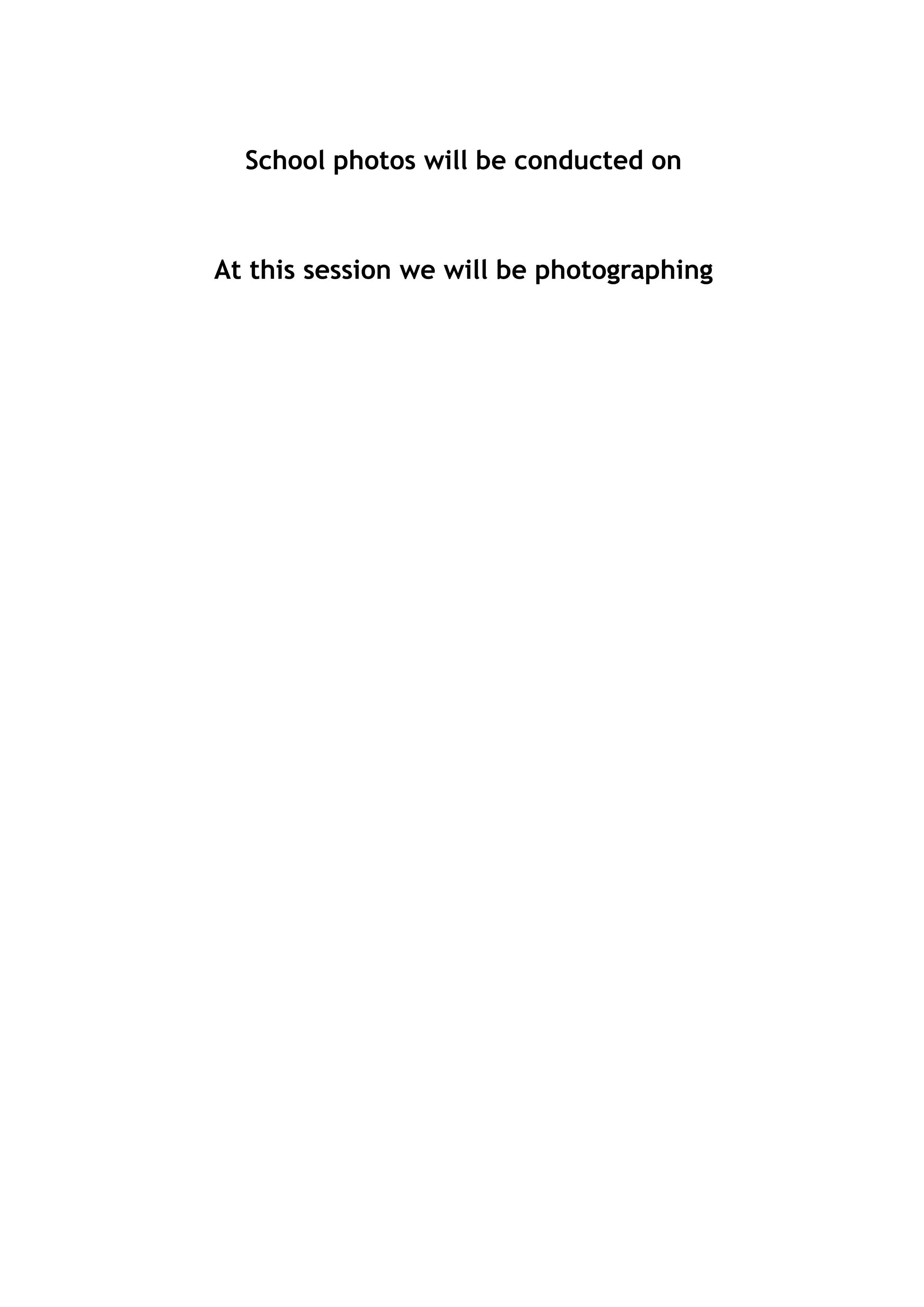 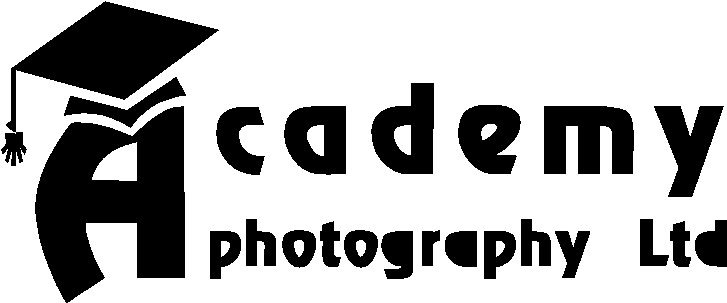 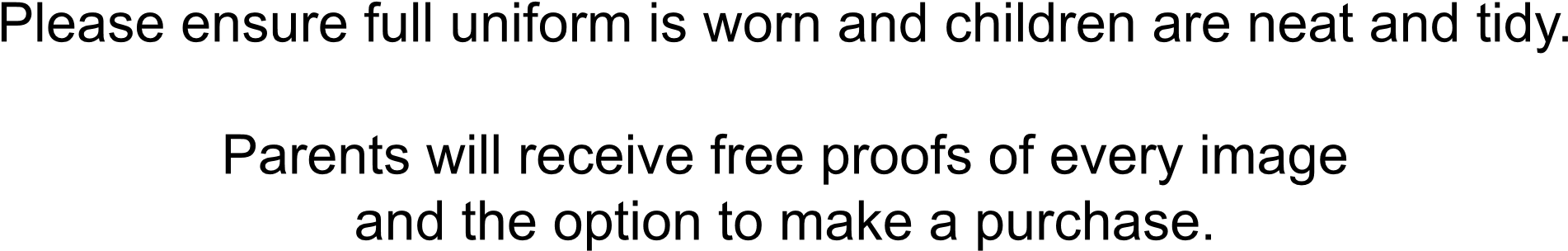 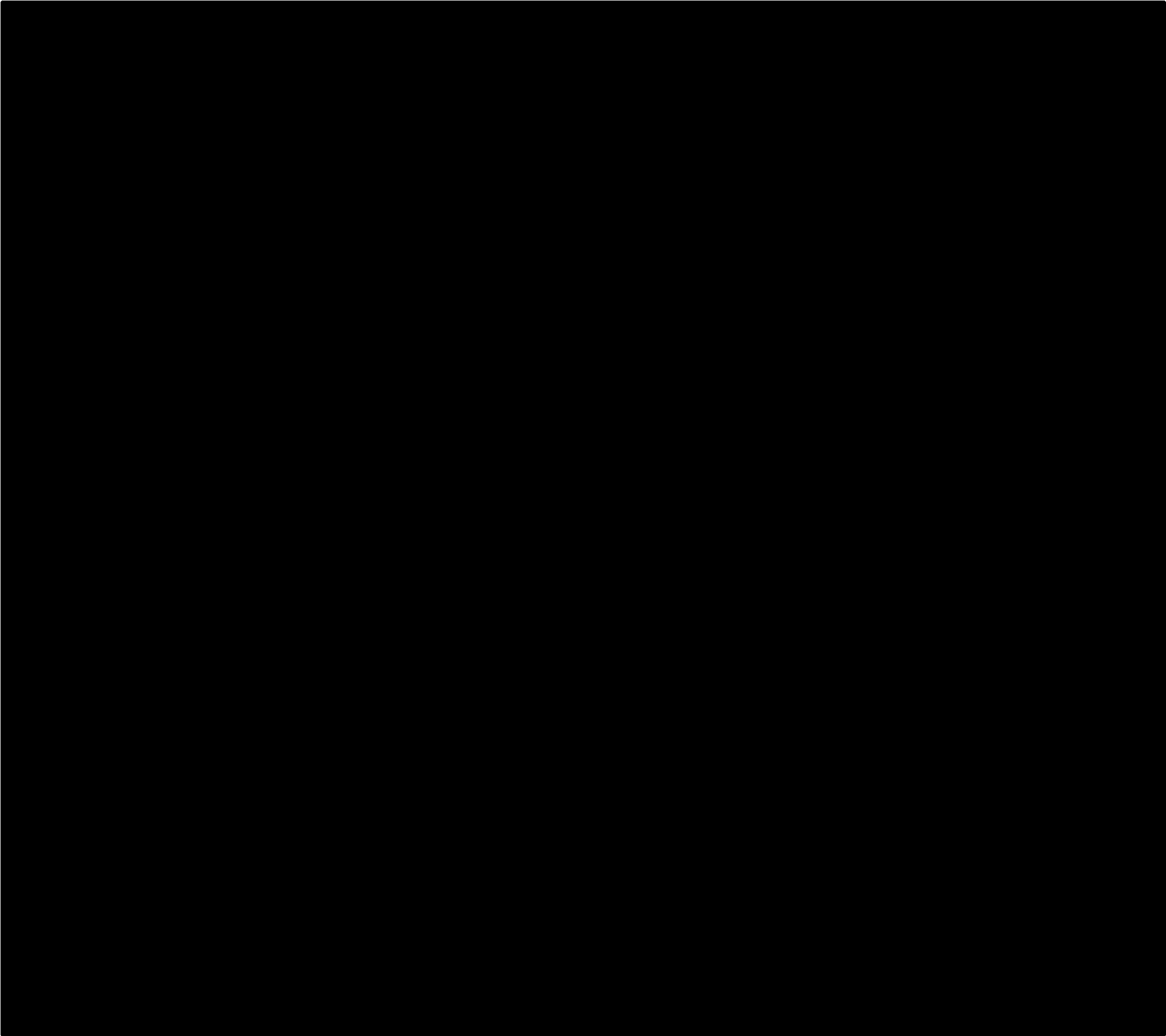 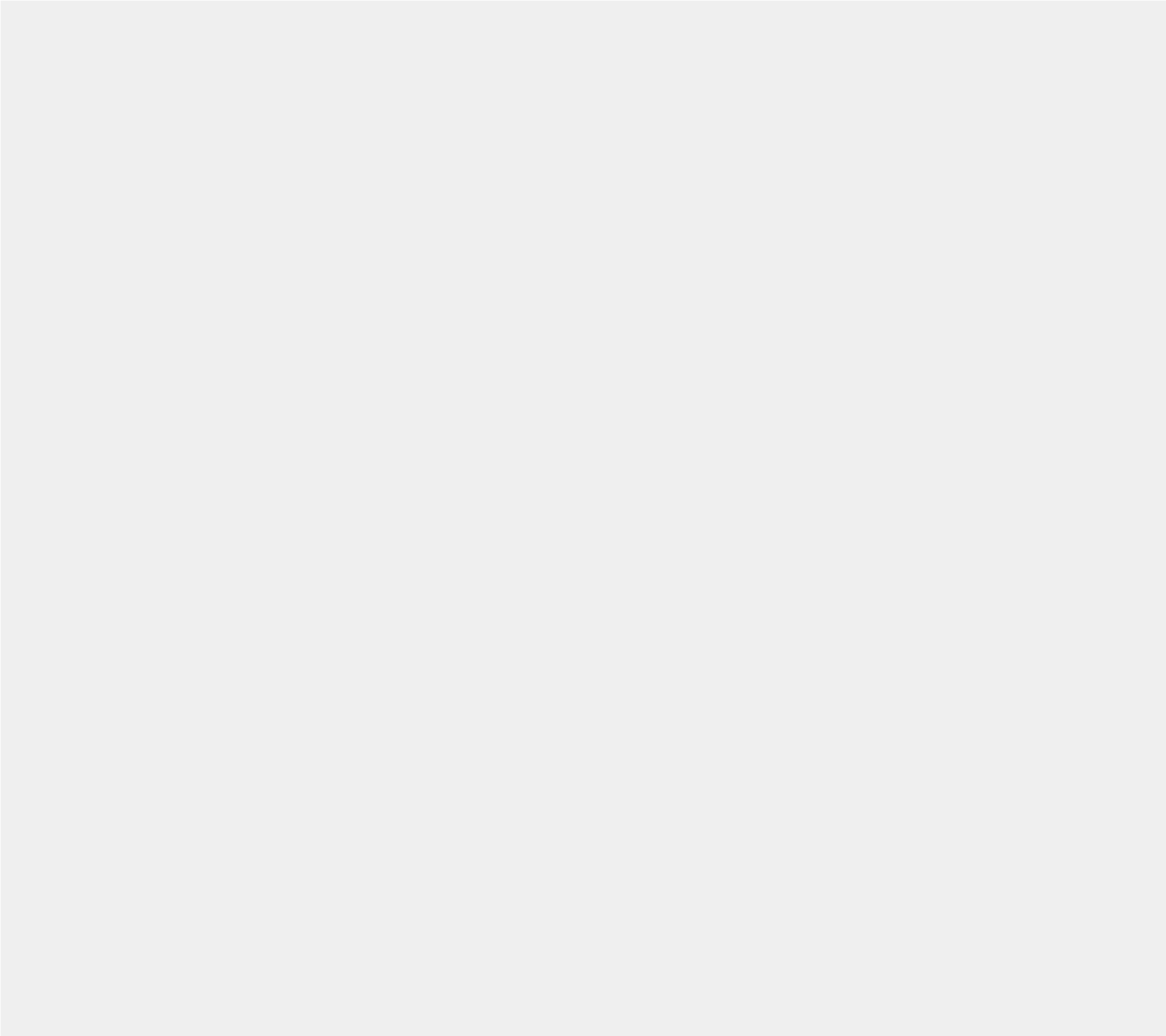 16th January 2024Sports Hall AthleticsYrs 5 & 618th January 2024High 5 NetballYrs 5 & 625th January 2024Cross CountryYrs 5 & 625th January 2024FootballYrs 3 & 431st January 2024Cross CountryYrs 3 & 46th February 2024Netball LeagueYrs 5 & 614th February 2024Football - boysYrs 5 & 615th February 2024AthleticsYrs 3 & 429th February 2024Football - girlsYrs 3 & 45th March 2024Football - boysYrs 5 & 614th March 2024Netball LeagueYrs 5 & 627th March 2024Football - girlsYrs 5 & 616th April 2024Netball TournamentYrs 5 & 63rd July 2024Town SportsKey Stage 2DATETIMEEVENT*Wednesday 6th December  2:00pmSing the Christmas Story for Yrs 3 - 6Wednesday 13th December1:30pmYears 1 & 2 Christmas ProductionThursday 14th December9:30amChristingleThursday 14th DecemberLunchtimeChildren’s Christmas DinnerMonday 18th December9:30amSanta Run Tuesday 19th December1:45 – 5:00pmEYFS/Year 1/Year 2 Christmas SurpriseWednesday 20th December9:30amEYFS Christmas ProductionThursday 21st December1:00 – 5:30pmYears 3 – 6  Christmas SurpriseHOLIDAY DATESAcademic Year 2023 - 2024HOLIDAY DATESAcademic Year 2023 - 2024HOLIDAY DATESAcademic Year 2023 - 2024TERMSCHOOL OPENS FOR CHILDRENSCHOOL CLOSES FOR CHILDRENAutumn 105.09.202320.10.2023HALF TERMAutumn 231.10.202321.12.2023CHRISTMAS HOLIDAYSCHRISTMAS HOLIDAYSCHRISTMAS HOLIDAYSSpring 1 202408.01.202416.02.2024Spring 227.02.202428.03.2024EASTER HOLIDAYSEASTER HOLIDAYSEASTER HOLIDAYSSummer 115.04.202424.05.2024HALF TERMHALF TERMHALF TERMSummer 204.06.202423.07.2024INSET DAYS04.09.2023     30.10.2023    22.12.202326.02.2024    03.06.2024INSET DAYS04.09.2023     30.10.2023    22.12.202326.02.2024    03.06.2024INSET DAYS04.09.2023     30.10.2023    22.12.202326.02.2024    03.06.2024